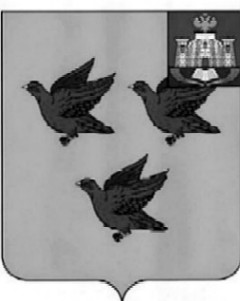 РОССИЙСКАЯ ФЕДЕРАЦИЯОРЛОВСКАЯ ОБЛАСТЬАДМИНИСТРАЦИЯ ГОРОДА ЛИВНЫПОСТАНОВЛЕНИЕ23 мая 2024 года                                                                                                № 38      г. ЛивныО Галерее трудовой Славы города ЛивныВ соответствии с Федеральным законом от 6 октября 2003 года 
№ 131-ФЗ «Об общих принципах организации местного самоуправления в Российской Федерации» в целях поощрения и общественного признания граждан, внесших большой вклад в развитие города, администрация города Ливны постановляет:1. Утвердить положение «О Галерее трудовой Славы города Ливны» согласно приложению 1 к настоящему постановлению.2. Утвердить состав комиссии по определению кандидатов для занесения на «Галерее трудовой Славы города Ливны» согласно 
приложению 2 к настоящему постановлению.3. Опубликовать настоящее постановление в газете «Ливенский вестник» и разместить на официальном сайте администрации города Ливны в сети Интернет.4. Контроль за исполнением настоящего постановления возложить на заместителя главы администрации города по социальным вопросам.Глава города                                                                          С.А. ТрубицинПриложение 1к постановлению администрации городаот 23 мая 2024 года № 38Положение «О Галерее трудовой Славы города Ливны»1. Общие положения1.1. Архитектурная конструкция «Галерея трудовой Славы города Ливны» (далее - Галерея) создана в целях поощрения и общественного признания:- граждан, внесших большой вклад в  социально-экономическое развитие города Ливны, за продолжительный и безупречный труд и высокие достижения в различных сферах деятельности,- обучающихся образовательных организаций и воспитанников учреждений культуры и спорта за значимые достижения в учебной, научной, спортивной и творческой деятельности.1.2. Галерея представляет собой стационарную архитектурную конструкцию стендового типа, которая расположена рядом с домом №25 по улице Ленина.1.3. Галерея имеет цельносборную конструкцию из укрупненных элементов, представленных правым блоком, центральной декоративной частью и левым блоком. Правый блок - двухсекционная конструкция, содержащая 28 рамок фотографий, называется «Галерея трудовой Славы». Левый блок - односекционная конструкция, содержащая 14 рамок фотографий, называется «Юные таланты». Центральная часть является объединяющей, содержащей изображение герба города Ливны и высказывание известного российского деятеля, связанное с поощрением труда.1.4. Конструкция Галереи каркасная длиной 28 метров. Несущий каркас представлен вертикальными стойками из металлического швеллера, закрепленными в бетонном фундаменте. На стойках закреплена навесная каркасная конструкция из металлической профильной трубы. Облицовка профильной трубы выполнена из композитного материала на скрытых крепежных элементах. Конструкция цоколя выполнена из высокопрочных пластиковых панелей в виде каменной облицовки. Тыльная сторона галереи не имеет всеобщего открытого доступа, имеет простую облицовку профилированным листом. Витринное остекление галереи не предусмотрено. В конструкции Галереи предусмотрена подсветка в виде светодиодных лент вдоль размещенных фотографий, а также подсветка центральной части и размещенных на ней архитектурно-художественных элементов. Фотографические рамки являются съемными для замены фотографий и располагаются в нише Галереи. 1.5. Занесение фотопортретов на Галерею осуществляется сроком на один год. Повторное занесение гражданина на Галерею осуществляется не ранее, чем через пять лет после предыдущего занесения, но в исключительных случаях по решению комиссии по определению кандидатов для занесения на «Галерее трудовой Славы города Ливны» срок повторного занесения может быть изменен.1.6. Гражданину, чей фотопортрет занесен на Галерею, вручается Свидетельство о занесении на Галерею трудовой Славы города Ливны в ходе торжественной церемонии награждения «Лица года», приуроченной к празднованию Дня города Ливны (приложение 2 к Положению).1.7. Оформление свидетельств о занесении на Галерею, организация их вручения и учет лиц, чьи фотопортреты занесены на Галерею, осуществляется администрацией города Ливны.1.8. Ремонт и содержание Галереи осуществляет администрация города Ливны за счет средств бюджета города Ливны. 2. Порядок занесения на Галерею2.1. Рассмотрение вопроса  о занесении на Галерею осуществляется на основании ходатайства (приложение 1 к Положению), подаваемого не позднее 30 дней до празднования Дня города Ливны (отмечается в последнюю субботу июня) в  администрацию города Ливны. 2.2. Информация о начале приема ходатайств и результатах их рассмотрения размещается на официальном сайте администрации города Ливны, доводится до средств массовой информации города с целью широкого информирования населения города.2.3. Ходатайство вправе вносить организации независимо от форм собственности, зарегистрированные на территории города Ливны.2.4. К ходатайству прилагаются: характеристика кандидата с отражением всей трудовой и учебной деятельности, награждений и поощрений, с указанием конкретных заслуг и достижений кандидата с приложением копий приказов, наградных документов, грамот (благодарностей), газетных публикаций и других материалов; анкетные данные кандидата; согласие кандидата на занесение его на Галерею и на размещение его фотографии с указанием фамилии, имени, отчества, должности (и (или) звания), наименования организации, в которой осуществляет деятельность (обучается) кандидат, и согласие кандидата на обработку персональных данных (в случае выдвижения несовершеннолетнего ребенка - согласие представляется одним из родителей кандидата или его законным представителем). 2.5. Рассмотрение ходатайств с прилагаемыми документами осуществляет комиссия по определению кандидатов для занесения на «Галерею трудовой Славы города Ливны» (далее – Комиссия) в течение десяти календарных дней после завершения приема ходатайств. Комиссия принимает решение коллегиально по каждому кандидату. Протокол заседания Комиссии направляется главе города Ливны для подготовки постановления администрации города Ливны о занесении граждан на Галерею в течение пяти календарных дней после его подписания.2.6. Постановление администрации города Ливны о занесении граждан на Галерею подлежит размещению на официальном сайте администрации города Ливны.2.7. После подписания постановления администрация города Ливны организует фотографирование граждан, утвержденных для занесения на Галерею, и размещение фотографий на Галерее. 3. Порядок деятельности Комиссии3.1. Комиссия формируется с целью определения кандидатов для занесения на Галерею. Состав Комиссии утверждается постановлением администрации города Ливны. 3.2. В состав Комиссии входят председатель, заместитель председателя, секретарь, члены Комиссии. Председателем комиссии является заместитель главы администрации города по социальным вопросам. Заместитель председателя Комиссии выполняет функции председателя Комиссии в случае отсутствия председателя. Члены Комиссии участвуют в заседаниях без права замены. В случае невозможности присутствия члена Комиссии на заседании он имеет право заблаговременно представить свое мнение по рассматриваемым вопросам в письменной форме или принимать участие в режиме видеоконференцсвязи. В этом случае оно оглашается на заседании Комиссии и приобщается к протоколу заседания.Секретарь Комиссии организует подготовку и проведение заседаний Комиссии; ведение протоколов заседаний Комиссии; представляет на заседании Комиссии ходатайства о выдвижении кандидатов для занесения на Галерею; организует хранение поступивших материалов, размещает на официальном сайте администрации города информацию о сроках подачи ходатайств и результатах заседания Комиссии.3.3. Заседания Комиссии проводятся по мере необходимости и под руководством председателя Комиссии или его заместителя. Заседания Комиссии правомочны, если на них присутствует более половины её членов. 3.4. Решения Комиссии принимаются большинством голосов присутствующих при открытом голосовании и оформляются протоколом заседания, который подписывается председателем Комиссии в течение пяти календарных дней с даты заседания Комиссии. При равенстве голосов решающим является голос председателя комиссии.4. Основания для занесения на Галерею4.1. Отбор для занесения граждан на Галерею осуществляется по следующим номинациям:4.1.1. за достижения в работе по осуществлению государственной власти и муниципального управления, охраны общественного порядка;4.1.2. за достижения в сфере экономики и промышленности;4.1.3. за достижения в сфере жилищно-коммунального хозяйства, строительства и в сфере благоустройства города;4.1.4. за достижения в сфере здравоохранения;4.1.5. за достижения в сфере науки, образования и воспитания;4.1.6. за достижения в сфере культуры и искусства;4.2. Критерии для занесения кандидатур на Галерею:4.2.1. Для занесения на блок «Галерея трудовой Славы»:- высокие показатели профессиональной деятельности;- стаж работы по специальности не менее 5 лет;- победы в муниципальных, региональных, всероссийских, международных конкурсах профессионального мастерства, другие профессиональные достижения высокого уровня;- высокие результаты участия в проектной деятельности и привлечении внебюджетных средств на совершенствование профессиональной деятельности;- участие в системе социального партнерства, активная благотворительная деятельность.4.2.2. Для занесения на блок «Юные таланты»:- значимые достижения в учебной, научной, спортивной и творческой деятельности;- победы в региональных, всероссийских, международных конкурсах, олимпиадах, фестивалях, других мероприятиях; - высокая активность в общественной деятельности (указывается, в какой именно области и в какой степени имеет общественное признание).4.2.3. Основания для принятия решения Комиссией об отказе в рассмотрении документов:- несоблюдение критериев, указанных в пунктах 4.2.1. и 4.2.2. настоящего Положения, для занесения кандидатур на Галерею;- нарушение порядка выдвижения кандидатур для занесения на Галерею, установленного настоящим Положением; - отсутствие согласия кандидата на занесение его на Галерею и на размещение его фотографии с указанием фамилии, имени, отчества, должности (и (или) звания), наименования организации, в которой осуществляет деятельность (обучается) кандидат, и (или) согласия кандидата на обработку персональных данных;- письменный самоотвод кандидата.Приложение 1к Положению«О Галерее трудовой Славы города Ливны»ХодатайствоО выдвижении кандидата для занесения на Галерею трудовой славы города Ливны____________________(фамилия, имя, отчество)Место работыЗанимаемая должность (с какого времени, № приказа)Дата рождения (число, месяц, год)Образование (когда и какое образовательное учреждение окончил)Награды, почетные званияСтаж работы: общий в отраслиСведения о деятельности и достиженияхРуководитель организации     (подпись, фамилия, инициалы) М.П.«_____» _____________________ 20 ____ г.Приложение 2к Положению«О Галерее трудовой Славы города Ливны»Свидетельство о занесении на Галерею трудовой Славы города ЛивныСвидетельство от ____________________ № _____о занесении на Галерею трудовой славы города Ливныв ___________ году.Выдано ________________________________(фамилия, имя, отчество,______________________________________________должность, наименование организации)на основании постановления администрации города Ливны№______ от ___________________за большой вклад в социально-экономическое развитие города (за значимые достижения в учебной, научной, спортивной и творческой деятельности)Глава города Ливны                                                 (инициалы, фамилия)М.П.Город Ливны(год)Приложение 2к постановлению администрации города23 мая 2024 года № 38Состав комиссии по определению кандидатов для занесения на Галерею трудовой СлавыЧлены комиссии:Преображенский Ю.А. – заместитель главы администрации города по социальным вопросам, председатель комиссии;Полунина Л. И. – первый заместитель главы администрации города, заместитель председателя комиссии;Болычева Т. Н. – начальник отдела организационной и кадровой работы администрации города; секретарь комиссии; Анисимов М. В. – начальник управления культуры, молодежной поли-тики и спорта администрации города;Астахова Е. В. – советник по общим вопросам администрации города;Барыбин С. А. – заместитель главы администрации города по жи-лищно-коммунальному хозяйству и строительству; Бондарев Е. И. – директор МУП «Водоканал» города Ливны (по согласованию);Винников О. А. – индивидуальный предприниматель (по согласова-нию);Дворядкин А.Ф.–советник управляющего директора АО «ГМС Ливгидромаш», депутат Ливенского городского Совета народных депутатов (по согласованию);Кобылкин Н. И. – председатель Совета директоров АО «Промприбор» (по согласованию);Конищева Е. Н. – председатель Ливенского городского Совета народ-ных депутатов (по согласованию);Савенкова И. Л. – председатель Общественной палаты города Ливны (по согласованию);Савкова З. А. – финансовый директор АО «Автоагрегат» (по согласова-нию);Сезин В. А. – главный врач БУЗ ОО «Ливенская ЦРБ» (по согласова-нию);Соколова Н. Ф. – начальник управления жилищно-коммунального хо-зяйства администрации города;Шкодкина О. В. – начальник управления общего образования адми-нистрации города.